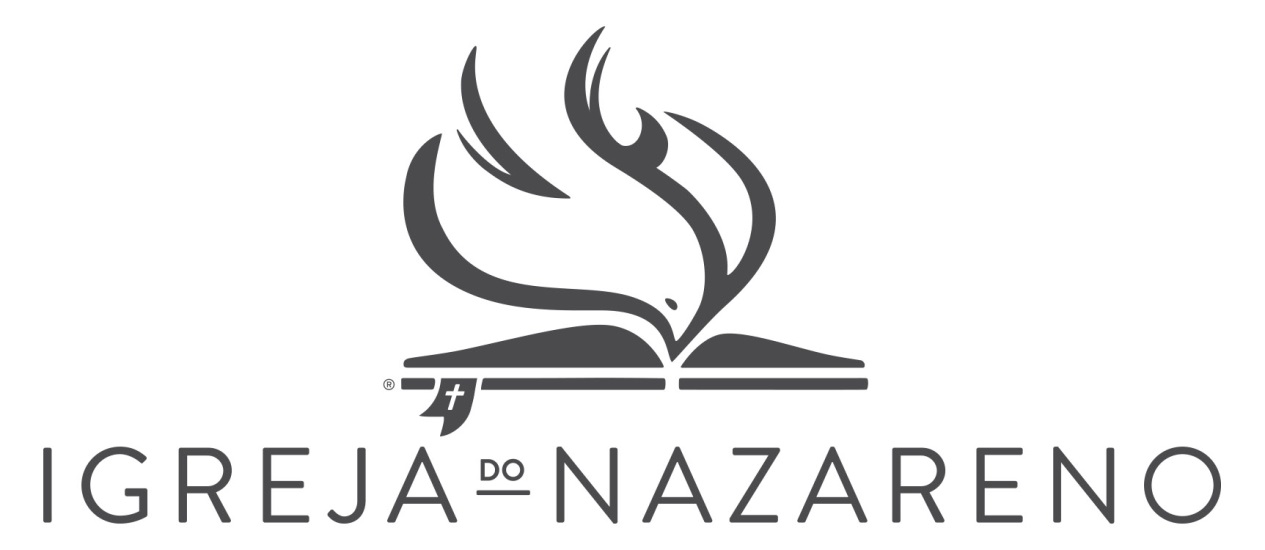 ARTIGOS DE FÉAs referências bíblicas apoiam os Artigos de Fé e são aqui inseridas por acção da Assembleia Geral de 1976, mas não devem ser consideradas como parte do texto da Constituição.I. Deus TrinoCremos num só Deus infinito, eternamente existente, Soberano Criador e Sustentador do universo; que sómente Ele é Deus,  santo em Sua natureza, atributos e propósitos.  O Deus que é amor santo e luz é Trino no Seu Ser, revelado como Pai, Filho e Espírito Santo.Génesis 1; Levítico 19:2; Deuteronómio 6:4-5; Isaías 5:16; 6:1-7; 40:18- 31; Mateus 3:16-17; 28:19-20; João 14:6-27; 1 Coríntios 8:6; 2 Coríntios 13:14; Gálatas 4:4-6; Efésios 2:13-18; 1 João 1:5; 4:8 II. Jesus CristoCremos em Jesus Cristo, a Segunda Pessoa da Santíssima Trindade; que Ele é eternamente um com o Pai; que encarnou pelo Espírito Santo e nasceu da Virgem Maria e, assim, duas naturezas perfeitas e completas, isto é, a Divindade e a humanidade, se uniram em uma Pessoa, verdadeiro Deus e verdadeiro homem, o Deus-homem. Cremos que Jesus Cristo morreu pelos nossos pecados e que Ele verdadeiramente ressuscitou dos mortos e tomou de novo o Seu corpo juntamente com tudo pertencente à perfeição da natureza humana, e com isto subiu ao céu, onde Se ocupa em interceder por nós.Mateus 1:20-25; 16:15-16; Lucas 1:26-35; João 1:1-18; Actos 2:22-36; Romanos 8:3, 32-34; Gálatas 4:4-5; Filipenses 2:5-11; Colossenses 1:12-22; 1  Timóteo 6:14-16; Hebreus 1:1-5; 7:22-28; 9:24-28; 1  João 1:1-3; 4:2-3,15III. O Espírito SantoCremos no Espírito Santo, a Terceira Pessoa da Santíssima Trindade; que Ele está sempre presente e operando eficientemente dentro da Igreja de Cristo e com ela, convencendo o mundo do pecado, regenerando aqueles que se arrependem e crêem, santificando os crentes e guiando em toda a verdade tal como está em Jesus.João 7:39; 14:15-18, 26; 16:7-15; Actos 2:33; 15:8-9; Romanos 8:1-27; Gálatas 3:1-14; 4:6; Efésios 3:14-21; 1 Tessalonicenses 4:7-8; 2 Tessalonicenses 2:13; 1 Pedro 1:2; 1 João 3:24; 4:13IV. As Escrituras SagradasCremos na inspiração plena das Escrituras Sagradas, pelas quais entendemos os 66 livros do Antigo e Novo Testamentos, dados por inspiração divina, revelando sem erros a vontade de Deus a nosso respeito em tudo o que é necessário à nossa salvação, de maneira que o que não se encontra nelas não pode ser imposto como artigo de fé.Lucas 24:44-47; João 10:35; 1 Coríntios 15:3-4; 2 Timóteo 3:15-17; 1 Pedro 1:10-12; 2 Pedro 1:20-21 V. Pecado, Original e PessoalCremos que o pecado veio ao mundo através da desobediência dos nossos primeiros pais (Adão e Eva) e, pelo pecado, veio a morte. Cremos que o pecado se manifesta de dois modos: pecado original ou depravação, e pecado pessoal.Cremos que o pecado original, ou depravação, é aquela corrupção da natureza de todos os descendentes de Adão pela qual o homem está muito longe da rectidão original, ou seja do estado de pureza dos nossos primeiros pais (Adão e Eva) quando foram criados, é contrário a Deus, não tem vida espiritual e é inclinado para o mal, e isto contínuamente. Cremos, ainda, que o pecado original continua a existir com a nova vida do regenerado, até que o coração seja inteiramente limpo pelo baptismo com o Espírito Santo.Cremos que o pecado original difere do pecado pessoal, em que constitui uma propensão herdada para pecar, pela qual ninguém é responsável até o momento em que se negligencia ou se rejeita o remédio divinamente providenciado.Cremos que o pecado pessoal constitui uma violação voluntária da vontade conhecida de Deus, feita por uma pessoa moralmente responsável. Portanto, não deve ser confundido com limitações involuntárias e inescapáveis, enfermidades, faltas, erros, falhas ou outros desvios de um padrão de perfeita conduta, que são os efeitos residuais da Queda do Homem.  Contudo, tais efeitos inocentes não incluem atitudes ou respostas contrárias ao espírito de Cristo que podem em si mesmas ser consideradas pecados do espírito. Cremos que o pecado pessoal é, fundamental e essencialmente, uma violação da lei do amor; e, que em relação a Cristo, pecado pode ser definido como descrença.Pecado Original: Génesis 3; 6:5; Job 15:14; Salmos 51:5; Jeremias 17:9-10; Marcos 7:21-23; Romanos 1:18-25; 5:12-14; 7:1-8:9;  1 Coríntios 3:1-4; Gálatas 5:16-25; 1 João 1:7-8Pecado Pessoal: Mateus 22:36-40 (com 1 João 3:4); João 8:34-36; 16:8-9; Romanos 3:23; 6:15-23; 8:18-24; 14:23; 1 João 1:9-2:4; 3:7-10VI. ExpiaçãoCremos que Jesus Cristo, pelos Seus sofrimentos, pelo der-ramamento do Seu próprio sangue e pela Sua morte na Cruz, fez uma expiação completa para todo o pecado humano; e que esta Expiação é a única base de salvação; e que é suficiente para cada pessoa da raça de Adão.  A Expiação é gratuitamente eficaz para a salvação daqueles que não são capazes de assumir responsabilidade moral e para as crianças na idade da inocência, mas somente é eficaz para a salvação daqueles que chegam à idade da responsabilidade, quando se arrependem e crêem. Isaías 53:5-6, 11; Marcos 10:45; Lucas 24:46-48; João 1:29; 3:14-17; Actos 4:10-12; Romanos 3:21-26; 4:17-25; 5:6-21; 1 Corintios 6:20; 2 Coríntios 5:14-21; Gálatas 1:3-4; 3:13-14; Colossenses 1:19-23; 1 Timóteo 2:3-6; Tito 2:11-14; Hebreus 2:9; 9:11-14; 13:12; 1 Pedro 1:18-21; 2:19-25; 1 João 2:1-2VII. Graça PrevenienteCremos que a criação da raça humana à imagem de Deus inclui a capacidade de escolher entre o bem e o mal e que, assim, seres humanos foram feitos moralmente responsáveis; que pela queda de Adão se tornaram depravados, de maneira que agora não podem voltar-se nem reabilitar-se pelas suas próprias forças e obras à fé e à invocação de Deus. Mas também cremos que a graça de Deus mediante Jesus Cristo é dada gratuitamente a todos os seres humanos, capacitando todos os que queiram converter-se do pecado para a rectidão, a crer em Jesus Cristo para perdão e purificação do pecado, e a praticar boas obras agradáveis e aceitáveis à Sua vista.Cremos que todas as pessoas, ainda que possuam a experiência de regeneração e inteira santificação, podem cair da graça, apostatar e ficar eternamente perdidas e sem esperança, a menos que se arrependam do seu pecado.A imagem de Deus e a responsabilidade moral: Génesis 1:26-27; 2:16-17; Deuteronómio 28:1-2; 30:19; Josué 24:15; Salmos 8:3-5; Isaías 1:8-10; Jeremias 31:29-30; Ezequiel 18:1-4; Miquéias 6:8; Romanos 1:19-20; 2:1-16; 14:7-12; Gálatas 6:7-8Incapacidade natural: Job 14:4; 15:14; Salmos 14:1-4; 51:5; João 3:6a; Romanos 3:10-12; 5:12-14, 20a; 7:14-25Graça gratuita e obras de fé: Ezequiel 18:25-26; João 1:12-13; 3:6b; Actos 5:31; Romanos 5:6-8, 18; 6:15-16, 23; 10:6-8; 11:22; 1 Coríntios 2:9-14; 10:1-12; 2 Corintios 5:18-19; Gálatas 5:6; Efésios 2:8-10; Filipenses 2:12-13; Colossenses 1:21-23; 2 Timóteo 4:10a; Tito 2:11-14; Hebreus 2:1-3; 3:12-15; 6:4-6; 10:26-31; Tiago 2:18-22; 2 Pedro 1:10-11; 2:20-22VIII. ArrependimentoCremos que o arrependimento, que é uma sincera e completa mudança da mente no que diz respeito ao pecado, incluindo um sentimento de culpa pessoal e um afastamento voluntário do pecado, é exigido de todos aqueles que, por acto ou propósito, se fazem pecadores contra Deus.  O Espírito de Deus dá a todos que quiserem arrepender-se a ajuda gratuita da penitência do coração e a esperança da misericórdia, a fim de que possam crer para o perdão e a vida espiritual.2 Crónicas 7:14; Salmos 32:5-6; 51:1-17; Isaías 55:6-7; Jeremias 3:12-14; Ezequiel 18:30-32; 33:14-16; Marcos 1:14-15; Lucas 3:1-14; 13:1-5; 18:9-14; Actos 2:38; 3:19; 5:31; 17:30-31; 26:16-18; Romanos 2:4; 2 Coríntios 7:8-11; 1 Tessalonicenses 1:9; 2 Pedro 3:9IX. Justificação, Regeneração e AdopçãoCremos que a justificação é aquele acto gratuito e judicial de Deus, pelo qual Ele concede pleno perdão de toda a culpa, a libertação completa da pena pelos pecados cometidos e a aceitação como justo a todos aqueles que crêem em Jesus Cristo e O recebem como Senhor e Salvador.Cremos que a regeneração, ou o novo nascimento, é aquela obra da graça de Deus pela qual a natureza moral do(a) crente arrependido(a) é despertada espiritualmente, recebendo uma vida distintamente espiritual, capaz de fé, amor e obediência.Cremos que a adopção é aquele acto gratuito de Deus pelo qual o(a) crente justificado e regenerado se constitui um(a) filho(a) de Deus.Cremos que a justificação, a regeneração e a adopção são simultâneas na experiência daqueles que buscam a Deus e são obtidas na condição de haver fé, precedida pelo arrependimento; e que o Espírito Santo testifica desta obra e estado de graça.Lucas 18:14; Joaõ 1:12-13; 3:3-8; 5:24; Actos 13:39; Romanos 1:17; 3:21-26, 28; 4:5-9, 17-25; 5:1, 16-19; 6:4; 7:6; 8:1, 15-17; 1 Coríntios 1:30; 6:11; 2 Coríntios 5:17-21; Gálatas 2:16-21; 3:1-14, 26; 4:4-7; Efésios 1:6-7; 2:1, 4-5; Filipenses 3:3-9; Colossenses 2:13; Tito 3:4-7; 1 Pedro 1:23; 1 João 1:9; 3:1-2, 9; 4:7; 5:1, 9-13, 18X. Santidade Cristã e Inteira SantificaçãoCremos que a santificação é a obra de Deus, que transforma os crentes na semelhança de Cristo.  Ela é efectuada pela graça de Deus através do Espírito Santo na santificação inicial, ou regeneração (simultânea com a justificação), inteira santificação, na obra contínua de aperfeiçoamento feito pelo Espírito Santo e culminando na glorificação.  Na glorificação somos plenamente conformados à imagem do Filho.Cremos que a inteira santificação é aquele acto de Deus, subsequente à regeneração, pelo qual os crentes são libertados do pecado original, ou depravação, e levados a um estado de inteira devoção a Deus e à santa obediência do amor tornado perfeito.É operada pelo baptismo com, ou enchimento do, Espírito Santo e envolve, numa só experiência, a purificação do coração de pecado e a presença íntima e permanente do Espírito Santo, capacitando o(a) crente para a vida e o serviço.A inteira santificação é provida pelo sangue de Jesus, realizada instantaneamente pela graça mediante a fé, precedida pela inteira consagração; e desta obra e estado de graça o Espírito Santo testifica.Esta experiência é também conhecida por vários termos que representam diferentes aspectos dela, tais como:  “perfeição cristã,” “perfeito amor,” “pureza de coração,” “baptismo com, ou enchimento do Espírito Santo,”“plenitude da bênção,” e “santidade cristã.”Cremos que há uma distinção bem definida entre um coração puro e um carácter maduro. O primeiro é obtido instantaneamente, como resultado da inteira santificação; o último resulta de crescimento na graça.Cremos que a graça da inteira santificação inclui o impulso divino para crescer na graça como um discípulo à semelhança de Cristo. Contudo, este impulso deve ser conscientemente cultivado; e deve ser dada cuidadosa atenção aos requisitos e processos de desenvolvimento espiritual e avanço no carácter e personalidade semelhantes a Cristo.  Sem tal esforço intencional, o testemunho da pessoa crente pode ser enfraquecido e a própria graça comprometida e mesmo perdida.Participando nos meios da graça, nomeadamente a comunhão, as disciplinas e os sacramentos da Igreja, os crentes crescem na graça e no pleno amor a Deus e ao próximo.Jeremias 31:31-34; Ezequiel 36:25-27; Malaquias 3:2-3; Mateus 3:11-12; Lucas 3:16-17; João 7:37-39; 14:15-23; 17:6-20; Actos 1:5; 2:1-4; 15:8-9; Romanos 6:11-13, 19; 8:1-4, 8-14; 12:1-2; 2 Coríntios 6:14-7:1; Gálatas 2:20; 5:16-25; Efésios 3:14-21; 5:17-18, 25-27; Filipenses 3:10-15; Colossenses 3:1-17; 1 Tessalonicenses 5:23-24; Hebreus 4:9-11; 10:10-17; 12:1-2; 13:12; 1 João 1:7, 9“Perfeição cristã,” “perfeito amor”: Deuteronómio 30:6; Mateus 5:43-48; 22:37-40; Romanos 12:9-21; 13:8-10; 1 Coríntios 13; Filipenses 3:10-15; Hebreus 6:1; 1 João 4:17-18“Pureza de coração”: Mateus 5:8; Actos 15:8-9; 1 Pedro 1:22; 1 João 3:3“Baptismo com o Espírito Santo”: Jeremias 31:31-34; Ezequiel 36:25-27; Malaquias 3:2-3; Mateus 3:11-12; Lucas 3:16-17; Actos 1:5; 2:1-4; 15:8-9“Plenitude da bênção”: Romanos 15:29“Santidade cristã”: Mateus 5:1-7:29; João 15:1-11; Romanos 12:1-15:3; 2 Coríntios 7:1; Efésios 4:17-5:20; Filipenses 1:9-11; 3:12-15; Colossenses 2:20-3:17; 1 Tessalonicenses 3:13; 4:7-8; 5:23; 2 Timóteo 2:19-22; Hebreus 10:19-25; 12:14; 13:20-21; 1 Pedro 1:15-16; 2 Pedro 1:1-11; 3:18; Judas 20-21XI. A IgrejaCremos na Igreja, a comunidade que confessa a Jesus Cristo como Senhor, o povo da aliança de Deus feito novo em Cristo, o Corpo de Cristo congregado pelo Espírito Santo através da Palavra.Deus chama a Igreja a expressar a sua vida na unidade e comunhão do Espírito; na adoração através da pregação da Palavra, na observação dos sacramentos e no ministério em Seu nome; pela obediência a Cristo, viver santo e responsabilização mútua.A missão da Igreja no mundo é a de participar no ministério de redenção e reconciliação de Cristo no poder do Espírito.  A igreja cumpre a sua missão fazendo discípulos através de evangelismo, ensino, compaixão, promovendo a justiça, e dando testemunho do reino de Deus.A Igreja é uma realidade histórica que se organiza em moldes culturalmente condicionados; existe tanto como um corpo universal quanto congregação local; separa pessoas chamadas por Deus para ministérios específicos. Deus chama a Igreja a viver sob o Seu governo, em anticipação da consumação na vinda do nosso Senhor Jesus Cristo.Êxodo 19:3; Jeremias 31:33; Mateus 8:11; 10:7; 16:13-19, 24; 18:15-20; 28:19-20; João 17:14-26; 20:21-23; Actos 1:7-8; 2:32-47; 6:1-2; 13:1; 14:23; Romanos 2:28-29; 4:16; 10:9-15; 11:13-32; 12:1-8; 15:1-3; 1 Coríntios 3:5-9; 7:17; 11:1, 17-33; 12:3, 12-31; 14:26-40; 2 Coríntios 5:11-6:1; Gálatas 5:6, 13-14; 6:1-5, 15; Efésios 4:1-17; 5:25-27; Filipenses 2:1-16; 1 Tessalonicenses 4:1-12; 1 Timóteo 4:13; Hebreus 10:19-25; 1 Pedro 1:1-2, 13; 2:4-12, 21; 4:1-2, 10-11; 1 João 4:17; Judas 24; Apocalipse 5:9-10XII. BaptismoCremos que o baptismo cristão, ordenado pelo nosso Senhor, é um sacramento que significa a aceitação dos benefícios da expiação de Jesus Cristo, para ser administrado aos crentes e constitui uma declaração da sua fé Nele como seu Salvador e do seu pleno propósito de andar obedientemente em santidade e rectidão.Sendo o baptismo símbolo da nova aliança, as crianças poderão ser baptizadas quando os pais ou tutores o pedirem, os quais ficarão na obrigação de lhes assegurar o necessário ensino cristão.O baptismo pode ser administrado por aspersão, afusão ou imersão, segundo o desejo do candidato.Mateus 3:1-7; 28:16-20; Actos 2:37-41; 8:35-39; 10:44-48; 16:29-34; 19:1- 6; Romanos 6:3-4; Gálatas 3:26-28; Colossenses 2:12; 1 Pedro 3:18-22XIII. A Ceia do SenhorCremos que a Ceia Memorial e de Comunhão, instituída por nosso Senhor e Salvador Jesus Cristo, é essencialmente um sacramento do Novo Testamento que declara a Sua morte sacrificial, e de que os crentes, pelos merecimentos desta, têm vida, salvação e promessa de todas as bênçãos espirituais em Cristo.  É especialmente para aqueles que estão preparados para uma reverente consideração do seu significado e por meio dela anunciam publicamente a morte do Senhor, até que Ele volte.  Sendo esta a festa da Comunhão, sómente aqueles que têm fé em Cristo e amor pelos irmãos devem ser convidados a participar dela.Êxodo 12:1-14; Mateus 26:26-29; Marcos 14:22-25; Lucas 22:17-20; João 6:28-58; 1 Coríntios 10:14-21; 11:23-32IV. Cura DivinaCremos na doutrina bíblica da cura divina e exortamos o nosso povo a oferecer a oração da fé para a cura dos doentes.  Cremos, também, que Deus cura através dos meios da ciência médica.2 Reis 5:1-19; Salmos 103:1-5; Mateus 4:23-24; 9:18-35; João 4:46-54; Actos 5:12-16; 9:32-42; 14:8-15; 1 Coríntios 12:4-11; 2 Coríntios 12:7-10; Tiago 5:13-16A Assembleia Geral de 2013 adoptou mudanças ao parágrafo 14 no inglês que não afectam a versão portuguesa.  Estas mudanças estavam no processo de ratificação pelas assembleias distritais à data da publicação.XV. Segunda Vinda de CristoCremos que o Senhor Jesus Cristo voltará outra vez; que nós, os que estivermos vivos na Sua vinda, não precederemos aqueles que morreram em Cristo Jesus; mas que, se permanecermos n’Ele, seremos arrebatados com os santos ressuscitados para encontrarmos o Senhor nos ares, de sorte que estaremos para sempre com o Senhor.Mateus 25:31-46; João 14:1-3; Actos 1:9-11; Filipenses 3:20-21; 1 Tessalonicenses 4:13-18; Tito 2:11-14; Hebreus 9:26-28; 2 Pedro 3:3-15; Apocalipse 1:7-8; 22:7-20XVI. Ressurreição, Juízo e DestinoCremos na ressurreição dos mortos, que tanto os corpos dos justos como dos injustos serão ressuscitados e unidos com os seus espíritos-”os que tiverem feito o bem, sairão para a ressurreição da vida; e os que tiverem feito o mal, para a ressurreição da condenação.”Cremos no juízo vindouro, no qual cada pessoa terá de comparecer diante de Deus, para ser julgada segundo as suas obras nesta vida.Cremos que uma vida gloriosa e eterna é assegurada a todos aqueles que crêem em Jesus Cristo, nosso Senhor, para salvação, e O seguem obedientemente; e que os que são impenitentes até o fim sofrerão eternamente no inferno.Génesis 18:25; 1 Samuel 2:10; Salmos 50:6; Isaías 26:19; Daniel 12:2-3; Mateus 25:31-46; Marcos 9:43-48; Lucas 16:19-31; 20:27-38; João 3:16-18; 5:25-29; 11:21-27; Actos 17:30-31; Romanos 2:1-16; 14:7-12; 1 Coríntios 15:12-58; 2 Coríntios 5:10; 2 Tessalonicenses 1:5-10; Apocalipse 20:11-15; 22:1-15